Plenary of the Intergovernmental Science-Policy 
Platform on Biodiversity and Ecosystem ServicesEighth sessionOnline, 14–24 June 2021Item 7 (c) of the provisional agenda*Work related to the interlinkages between biodiversity and climate change and collaboration with the Intergovernmental Panel on Climate ChangeReport on the workshop on biodiversity and climate change 
co-sponsored by the Intergovernmental Science-Policy Platform on Biodiversity and Ecosystem Services and the Intergovernmental Panel on Climate Change Note by the secretariatIn its decision IPBES-7/1, the Plenary of the Intergovernmental Science-Policy Platform on Biodiversity and Ecosystem Services (IPBES) adopted the rolling work programme of IPBES for the period up to 2030. Under objective 1 of the rolling work programme up to 2030, assessing knowledge, the Plenary identified four deliverables, including a technical paper on the interlinkages between biodiversity and climate change. In the same decision, the Plenary agreed to the preparation of a technical paper on biodiversity and climate change based on the material referred to or contained in the assessment reports of IPBES and, on an exceptional basis, the assessment reports of the Intergovernmental Panel on Climate Change (IPCC). One purpose of the paper was to inform the Conference of the Parties to the Convention on Biological Diversity at its fifteenth meeting and the Conference of the Parties to the United Nations Framework Convention on Climate Change at its twenty-sixth session. The technical paper would be produced in accordance with the clearance processes for technical papers set out in the procedures for the preparation of Platform deliverables and based on the concept note for the technical paper. To that end, the Plenary requested the Executive Secretary to explore, with the secretariat of IPCC, possible joint activities relating to biodiversity and climate change, including the joint preparation of the technical paper on biodiversity and climate change, and to report on the discussions on further options for potential joint activities and deliverables related to biodiversity and ecosystem services and climate change, with reference to their time and resource implications, to the Plenary at its eighth session. The Plenary also requested the Executive Secretary to transmit decision IPBES-7/1 to the secretariat of IPCC in a timely manner. After the conclusion of the informal consultations described in document IPBES/8/6, a workshop on biodiversity and climate change, co-sponsored by IPCC and IPBES, was held online from 14 to 17 December 2020. The report of the workshop is available on the IPBES website at https://ipbes.net/events/ipbes-ipcc-workshop. The annex to the present note, which is presented without formal editing, sets out the list of participants in the workshop. AnnexList of participantsUNITED 
NATIONS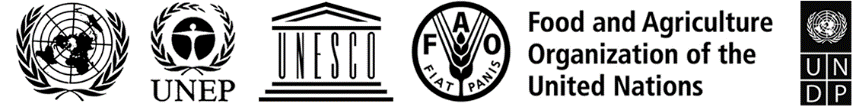 BESIPBES/8/INF/20IPBES/8/INF/20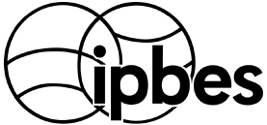 Intergovernmental Science-Policy Platform on Biodiversity and Ecosystem ServicesDistr.: General 
28 April 2021English onlyDistr.: General 
28 April 2021English onlyOPENING SEGMENT PARTICIPANTSOPENING SEGMENT PARTICIPANTSZac GoldsmithMinister of State for Pacific and the Environment at the Department for Environment, Food and Rural Affairs and the Foreign, Commonwealth and Development Office, United Kingdom Maren Holsen State Secretary, Ministry for Climate and Environment, NorwayAna Maria Hernandez SalgarChair of IPBESHoesung LeeChair of IPCCIPBES/IPCC SCIENTIFIC STEERING COMMITTEEIPBES/IPCC SCIENTIFIC STEERING COMMITTEEHans Otto Poertner(Co-Chair of the workshop)Co-Chair IPCC Working Group II, Alfred-Wegener-Institute, GermanyRobert Scholes(Co-Chair of the workshop)Co-Chair IPBES Assessment of Land Degradation and Restoration, University of the Witwatersrand, Johannesburg, South AfricaEdvin AldrianVice-Chair IPCC Working Group I, Agency for Assessment and Application of Technology, IndonesiaRamon Pichs MadrugaVice-Chair IPCC, IPCC Working Group III; member of the IPBES task force on scenarios and models, Centre for World Economy Studies, Cuba Camille ParmesanCoordinating lead author, AR6, IPCC Working Group II, University of Plymouth, United KingdomDebra RobertsCo-Chair IPCC Working Group II, Sustainable and Resilient City Initiatives Unit in eThekwini Municipality, Durban, South AfricaAlex RogersUniversity of Oxford, United KingdomSandra DiazCo-Chair of the IPBES Global Assessment of Biodiversity and Ecosystem Services, National University of Córdoba, ArgentinaMarkus FischerMember of the IPBES MEP, co-Chair of the IPBES Regional Assessment of Biodiversity and Ecosystem Services for Europe and Central Asia, University of Bern, Switzerland Shizuka Hashimoto Member of the IPBES MEP, University of Tokyo, Japan Sandra Lavorel Member of the IPBES MEP, French National Centre for Scientific Research, FranceNing WuMember of the IPBES MEP, Chinese Academy of Sciences, ChinaWORKSHOP PARTICIPANTSWORKSHOP PARTICIPANTSWORKSHOP PARTICIPANTSJohn AgardUniversity of the West Indies University of the West Indies Emma ArcherUniversity of PretoriaUniversity of PretoriaAlmut ArnethKarlsruhe Institute of Technology, Atmospheric Environmental Research Karlsruhe Institute of Technology, Atmospheric Environmental Research Xuemei BaiAustralian National UniversityAustralian National UniversityDavid BarnesBritish Antarctic SurveyBritish Antarctic SurveyMichael BurrowsScottish Association for Marine ScienceScottish Association for Marine ScienceLena ChanNational Parks Board of SingaporeNational Parks Board of SingaporeWai Lung Cheung (William)University of British Columbia, Vancouver University of British Columbia, Vancouver Sarah DiamondCase Western Reserve University Case Western Reserve University Camila Donatti Conservation InternationalConservation InternationalCarlos Duarte King Abdullah University of Science and TechnologyKing Abdullah University of Science and TechnologyNico Eisenhauer German Centre for Integrative Biodiversity Research Halle-Jena-LeipzigGerman Centre for Integrative Biodiversity Research Halle-Jena-LeipzigWendy Foden Stellenbosch UniversityStellenbosch UniversityMary GasallaUniversity of Sao PauloUniversity of Sao PauloHanda Collins Technical University of KenyaTechnical University of KenyaThomas Hickler Senckenberg Biodiversity and Climate Research Centre Senckenberg Biodiversity and Climate Research Centre Ove Hoegh-GuldbergUniversity of QueenslandUniversity of QueenslandKazuhito IchiiChiba University Chiba University Ute Jacob Helmholtz Institute for Functional Marine BiodiversityHelmholtz Institute for Functional Marine BiodiversityGregory InsarovInstitute of Geography of the Russian Academy for SciencesInstitute of Geography of the Russian Academy for SciencesWolfgang Kiessling GeoZentrum NordbayernGeoZentrum NordbayernPaul Leadley University of Paris-SudUniversity of Paris-SudRik Leemans Wageningen UniversityWageningen UniversityLisa Levin Scripps Institution of OceanographyScripps Institution of OceanographyMichelle LimUniversity of AdelaideUniversity of AdelaideShobha Maharaj Consultant Consultant Shunsuke ManagiKyushu UniversityKyushu UniversityPablo MarquetPontifical Catholic University of ChilePontifical Catholic University of ChilePamela McElwee Rutgers UniversityRutgers UniversityGuy Midgley University of StellenboschUniversity of StellenboschThierry Oberdorff Institut de Recherche pour le Développement Institut de Recherche pour le Développement David Obura Coastal Oceans Research and Development – Indian Ocean East AfricaCoastal Oceans Research and Development – Indian Ocean East AfricaElasha OsmanBalgis African Development BankBalgis African Development BankRam PanditUniversity of Western AustraliaUniversity of Western AustraliaAliny P F PiresUniversidade Federal do Rio de JaneiroUniversidade Federal do Rio de JaneiroAlexander PoppPotsdam Institute for Climate Impact Research Potsdam Institute for Climate Impact Research Victoria Reyes-García Universitat Autònoma de Barcelona Universitat Autònoma de Barcelona Mahesh Sankaran National Centre for Biological Sciences of IndiaNational Centre for Biological Sciences of IndiaJosef Settele Helmholtz-Zentrum für Umweltforschung Helmholtz-Zentrum für Umweltforschung Yunne-Jai ShinInstitut de Recherche pour le DéveloppementInstitut de Recherche pour le DéveloppementDejene W. SintayehuHaramaya UniversityHaramaya UniversityPeter SmithUniversity of AberdeenUniversity of AberdeenNadja SteinerCanadian Centre for Climate Modelling and AnalysisCanadian Centre for Climate Modelling and AnalysisBernardo Strassburg Pontifícia Universidade Católica do Rio de JaneiroPontifícia Universidade Católica do Rio de JaneiroSukumar Raman Indian Institute of ScienceIndian Institute of ScienceChristopher Trisos National Socio-Environmental Synthesis Center, University of MarylandNational Socio-Environmental Synthesis Center, University of MarylandAdalberto Luis ValBrazilian National Institute for Research of the AmazonBrazilian National Institute for Research of the AmazonJianguo WuChinese Research Academy of Environmental SciencesChinese Research Academy of Environmental SciencesUnai PascualBasque Centre for Climate ChangeBasque Centre for Climate ChangeMEMBERS OF IPBES AND IPCC BUREAUXMEMBERS OF IPBES AND IPCC BUREAUXMEMBERS OF IPBES AND IPCC BUREAUXAna Maria Hernandez SalgarIPBES Bureau (Chair), ColombiaIPBES Bureau (Chair), ColombiaDouglas BeardIPBES Bureau (Vice Chair, Western Europe and Others Group), United States of AmericaIPBES Bureau (Vice Chair, Western Europe and Others Group), United States of AmericaValerie Masson-DelmotteIPCC Bureau (Co-Chair Working Group I), FranceIPCC Bureau (Co-Chair Working Group I), FranceThelma KrugIPCC Bureau (Vice Chair, South America), BrazilIPCC Bureau (Vice Chair, South America), BrazilMEMBERS OF IPBES AND IPCC SECRETARIATSMEMBERS OF IPBES AND IPCC SECRETARIATSMEMBERS OF IPBES AND IPCC SECRETARIATSIPBES secretariatIPBES secretariatIPBES secretariatAnne LarigauderieAnne LarigauderieExecutive SecretaryHien NgoHien NgoFood and Agriculture Organization of the United NationsSimone Schiele Simone Schiele Head of Work ProgrammeSatomi YoshinoSatomi YoshinoAssociate Programme OfficerAidin NiamirAidin NiamirHead, Technical Support Unit for Knowledge and DataIPCC secretariatIPCC secretariatIPCC secretariatMelinda TignorMelinda TignorHead, Working Group II Technical Support UnitElvira PoloczanskaElvira PoloczanskaWorking Group II Technical Support UnitKatja MintenbeckKatja MintenbeckWorking Group II Technical Support Unit